                                                                                       Телефон _________________________________ЗАЯВЛЕНИЕ     Прошу назначить мне ежемесячную денежную компенсацию расходов на автомобильное топливо как __________________________________________________________________________(указывается категория) Прилагаю:Уведомляю о том, что денежную компенсацию расходов на бензин, ремонт, техническое обслуживание транспортных средств и запасные части к ним, установленной постановлением Правительства Ленинградской области от 30 июня 2008 года N 194 "О денежной компенсации расходов на бензин, ремонт, техническое обслуживание транспортных средств и запасные части к ним" не получаю__________________.                                           (подпись)Подтверждаю, что гр.____________________________________________ денежную компенсацию расходов на бензин, ремонт, техническое обслуживание транспортных средств и запасные части к ним, установленной постановлением Правительства Ленинградской области от 30 июня 2008 года N 194 "О денежной компенсации расходов на бензин, ремонт, техническое обслуживание транспортных средств и запасные части к ним" не получает ___________________________________________________________________________________.(дата, подпись должностного лица/ расшифровка подписи)       Обязуюсь в письменной форме уведомить орган социальной защиты населения по месту жительства о наступлении указанных ниже обстоятельств, влекущих изменение размера денежной компенсации либо прекращения выплаты денежной компенсации         ____________________.                                                          (подпись)перемена места жительства;изменение места получения процедур гемодиализа;изменение номера банковского счета;не осуществление управления транспортным средством.Уведомлен о том, что возврат средств, переплаченных в качестве мер социальной поддержки, образовавшихся в результате не уведомления о наступлении указанных выше обстоятельств, производится получателем мер социальной поддержки добровольно, либо указанные средства взыскиваются в судебном порядке      _______________.                                                      (подпись)       Денежную компенсацию расходов прошу перечислять: в кредитное учреждение____________________________________________ №_________________                                                         (наименование кредитного учреждения)  (№ отделения Северо-Западного банка Сбербанка России)на счет № _____________________________________________________________________________________________________В случае перечисления на банковскую карту необходимо указать №счета(а не карты).   Мне известно, что указанные ниже сведения будут запрошены органом социальной защиты населения в  рамках межведомственного информационного взаимодействия для предоставления государственной услуги.	Предупрежден (а) о том, что при запросе документов (сведений) органом социальной защиты населения в рамках межведомственного информационного взаимодействия, вопрос назначения денежной компенсации будет рассмотрен после получения сведений _______________.         (подпись)     Прошу орган социальной защиты  населения либо МФЦ письменно либо устно уведомить о результатах предоставления государственной услуги     (нужное подчеркнуть) _____________________ .___________     _________________________________     ______________      (подпись)                             (фамилия, инициалы)                                         (дата) Заполняется  в случае  подачи  заявления  через уполномоченное лицо:Сведения об уполномоченном  лице:Фамилия_________________ Имя____________Отчество________________дата рождения _______Адрес	места	жительства_______________________________________________________  Документ, удостоверяющий личность:Документ, удостоверяющий полномочия доверенного лица:    Дата  «____»_____ 20       г.      ___________________             __________________________                                                                        (подпись доверенного лица )                                 (Ф.И.О.)Специалистом   удостоверен   факт  собственноручной  подписи  заявителя  в     заявлении____________________________________________________________________________	(подпись, расшифровка подписи)Заполняется специалистом органа социальной защиты населения(в случае подачи заявления и документов через орган социальной защиты населения)	Заявление и документы в количестве ______ шт. приняты от (нужное подчеркнуть):-заявителя (представителя заявителя)- МФЦ«_____» ____________ 20__ года и зарегистрированы в журнале регистрации под №_______. Специалист ОСЗН ________________   ______________________________ 		                       (подпись)		            (фамилия, инициалы)              ------------------------------------------------------------------------------------------------------------------------------            Расписка-уведомление о приеме заявления и документов для предоставления государственной услуги(заполняется специалистом органа социальной защиты населения в случае приема заявления и документов от заявителя (уполномоченного лица) органом социальной защиты населения)             Заявление гр.___________________________________________________________________________и поименованные в заявлении документы в количестве _____штук   принял и зарегистрировал«_____» _________________ 20____ г.Специалист ОСЗН ________________   ______________________________ 		                       (подпись)		            (фамилия, инициалы)Заполняется специалистом МФЦ(в случае подачи заявления и документов через МФЦ)Заявление и документы в количестве ______ шт. приняты от заявителя (уполномоченного лица)«____»_____________ 20___ года и зарегистрированы в журнале регистрации под № ________.Специалист МФЦ  ________________   ______________________________ 		                       (подпись)		            (фамилия, инициалы)---------------------------------------------------------------------------------------------------------------------------------------------------------------Расписка-уведомление о приеме заявления и  документов для предоставления государственной услуги (в случае приема заявления и документов через МФЦ)Гр. ________________________________________Представлены следующие документы:Заявление Гр. ___________________________________________________________________и приложенные к заявлению документы в количестве _______ шт. принял и зарегистрировал«_____» _________________ 20____ г.Специалист МФЦ _______________  _____________________________  телефон _____________ 		                       (подпись)		            (фамилия, инициалы)Согласие гражданина на обработку персональных данныхЯ, _______________________________________________________________________(Ф.И.О. заявителя (уполномоченного лица, законного представителя) полностью)«______» ____________   _________года рождения,Документ, удостоверяющий личность (заявителя, уполномоченного лица, законного представителя) _____________________________________________________________________________________Серия _______номер ___________________Дата выдачи «	»_____    _____________г.  кем выдан  ___________________________________________________________________________ Адрес проживания:____________________________________________________________________Полномочия подтверждены _________________________________________________________________________(наименование и реквизиты доверенности или иного документа, подтверждающего полномочия уполномоченного лица, законного представителя)В соответствии с пунктом 4 статьи 9 Федерального закона от 27.07.2006г. №152-ФЗ «О персональных данных»  даю согласие  КСЗН администрации Гатчинского муниципального района□ 	на обработку моих персональных данных (фамилии, имени, отчества, даты рождения, паспортных данных, адреса места жительства, сведений, содержащихся в представленных документах, фотографии)  □ 	на обработку персональных данных (фамилии, имени, отчества, даты рождения, паспортных данных, адреса места жительства, сведений, содержащихся в представленных документах, фотографии) _____________________________________________________________________________________(указывается фамилия, имя, отчество лица, интересы которого представляет уполномоченное лицо, законный представитель)с целью получения государственных услуг в сфере социальной защиты населения, а именно сбор, использование, систематизацию, передачу, накопление, блокирование, хранение, уничтожение (обновление, изменение), распространение, в том числе передачу третьим лицам: федеральным органам исполнительной власти и их территориальным органам, органам исполнительной власти субъектов Российской Федерации и подведомственным им государственным учреждениям, органам местного самоуправления и подведомственным им муниципальным учреждениям и другим организациям, учреждениям и ведомствам, участвующим в предоставлении государственных и муниципальных услуг, а также осуществление любых иных действий с персональными данными заявителя, предусмотренных действующим законодательством РФ.Оператор гарантирует, что обработка персональных данных осуществляется в соответствии  с действующим законодательством РФ.Я проинформирован (а), что оператор будет обрабатывать персональные данные как неавтоматизированным, так и автоматизированным способом обработки.Настоящее согласие действует до даты его отзыва, указанного в личном заявлении, заполненного в  произвольной форме, поданного оператору. Подпись заявителя                 ___________      ___________________________      _________    (уполномоченного лица,           (подпись)                               (фамилия, инициалы)                                         (дата)законного представителя)                                                             Принял          ________________               ____________________________      ___________________                         	                  (дата приема заявления)                                                    (подпись специалиста)                                             (фамилия, инициалы)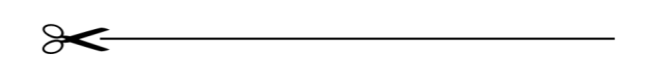                                                                              Расписка-уведомление Принято согласие на обработку персональных данных   «_____» ____ 20____г. Принял ____________        _______________________                                                                     (подпись специалиста)                            (фамилия, инициалы)В   Комитет социальной защиты населения           Гатчинского муниципального района От  ________________________________________________________                                                 (фамилия, имя, отчество)______________________________________________________________проживающего (проживающей) по адресу:                                                  _____________________________________________________________________________    страховой  номер индивидуального лицевого счета (СНИЛС)Наименование документаКоличество документовкопию паспорта  гражданина российской Федерации (страницы 2,3 и страницы, содержащие отметки о регистрации)согласие гражданина на обработку персональных данныхкопию документов, подтверждающих регистрацию по месту жительства или по месту пребывания копию свидетельства о рождении копию вкладыша в свидетельство о рождении копию справка медико-социальной экспертизы об инвалидностикопию медицинского документа, подтверждающего назначение врачом процедур гемодиализа и содержащего сведения о месте(медицинской организации) и периоде назначения процедур гемодиализакопию страхового  полиса обязательного страхования гражданской ответственности владельца транспортного  средства  серия ____№______________копию доверенности копию решения, заключения и разрешения, выдаваемые органами опеки и попечительства в соответствии с законодательствомсудебное решениекопия заявления о прекращении выплаты  денежной компенсации расходов на бензин, ремонт, техническое обслуживание транспортных средств и запасные части к ним, установленной постановлением Правительства Ленинградской области от 30 июня 2008 года N 194 "О денежной компенсации расходов на бензин, ремонт, техническое обслуживание транспортных средств и запасные части к ним"	наименование сведенийотметить, если  следуетзапросить сведения (указать слово «да» в графе 2)дополнительные сведения для запроса(например,  дата освидетельствования,  др. сведения для запроса)123сведения о расстоянии от места проживания до места проведения процедуры гемодиализаСерияНомерДата выдачиКем выданСерияНомерДата выдачи Кем   выдан№ п/пНаименование документаПодлинник (копия)Кол-во экземпляров12345